Концепция реализации Всероссийского проекта «#ДоброВСело» в 2022 годуСрок проекта: 1 апреля 2022 г. – 31 октября 2022 г.Организаторы: Всероссийское общественное движение «Волонтеры-медики» (далее – ВОД «Волонтеры-медики»), Министерство здравоохранения РФ, Федеральное агентство по делам молодежи.При поддержке АНО «Национальные приоритеты», Ассоциации волонтерских центров, МООО «Российские студенческие отряды», ОМОО «Российский союз сельской молодежи».Общая координация проекта осуществляется 
ВОД «Волонтеры-медики».Проект реализуется в рамках национального проекта «Здравоохранение». Цель проекта: повышение доступности медицинской помощи и грамотности населения отдаленных муниципальных образований в вопросах сохранения собственного здоровьяЗадачи проекта:Выявление у сельского населения факторов риска развития различных заболеваний с дальнейшим предоставлением соответствующих рекомендаций;Повышение грамотности населения в вопросах сохранения собственного здоровья и здоровья близких с учетом их текущего образа жизни, а также с учетом возможностей, предоставляемых путем обращения в ФАП;Привлечение внимания населения к необходимости своевременного прохождения профилактических медицинских осмотров и диспансеризации, необходимости бережного отношения к собственному здоровью;Информирование населения о принципах оказания первой помощи, а также основах выявления заболеваний, требующих незамедлительного обращения к медицинскому специалисту;Проведение профориентационной работы среди учащихся общеобразовательных учреждений в отдаленных муниципальных
образованиях;Улучшение условий функционирования ФАПов и благоустройство прилегающей к ним территории.Описание проекта:	В рамках Проекта волонтеры-медики совместно с медицинским персоналом выезжают в отдаленно расположенные ФАПы для осуществления медицинского консультирования населения, проведения диагностических и просветительских мероприятий с целью выявления заболеваний и факторов риска их возникновения, а также оказания помощи по благоустройству территорий ФАПов. Каждый выезд представляет собой комплекс мероприятий, состоящий из трех блоков: медицинского образовательного немедицинского.Рекомендуемые мероприятия для проведения: консультации медицинских специалистов, проведение подомовых обходов, тренинги и лекции по вопросам профилактики заболеваний и ведению здорового образа жизни, адресные обходы ветеранов с целью обеспечения доступной информацией о возможностях получения бесплатной медицинской помощи и прохождения диспансеризации, мастер-классы по первой помощи, спортивно-оздоровительные мероприятия, волонтерский субботник по уборке и облагораживанию ФАПа и прилегающей территории, проведение профориентационных программ для учеников сельских школ и др. К выездам в ФАПы привлекаются медицинские специалисты, участники волонтерских организаций: ВОД «Волонтеры-медики», РСО и РССМ и другие. Ожидаемые итоги проекта:Местные жители получат:консультации специалистов;доступную информацию о состоянии своего здоровья и важные знания о том, как сохранить свое здоровье; навыки по оказанию первой помощи и выявлению ситуаций, угрожающих жизни; ФАПы станут комфортнее и доступнее;Волонтеры-медики получат опыт помощи в сельской местности.Структура проекта:Каждый выезд состоит из 3 блоков:Медицинский блок. Состав: медицинский персонал, участники ВОД «Волонтеры-медики». Описание блока: проведение осмотра (антропометрия, измерение артериального давления, ЧСС, ЧД, анкетирование), сбор анамнеза, заполнение медицинской документации, оказание помощи медицинскому персоналу (при его наличии), проведение школ здоровья и т.д. Форматы: работа в ФАПах, подомовые обходы, в числе которых обеспечение ветеранов Великой Отечественной войны, ветеранов войн в Чечне и Афганистане доступной информацией о возможностях получения бесплатной медицинской помощи и прохождения диспансеризации.Образовательный блок.Волонтерский состав: участники ВОД «Волонтеры-медики», в том числе прошедшие обучение на инструкторов по оказанию первой помощи; приглашенные инструкторы по оказанию первой помощи из партнерских организаций, медицинские работники. Описание блока: организация комплекса обучающих, профилактических и просветительских мероприятий. Основные акценты данного блока: 1) проведение бесед с населением о необходимости прохождения диспансеризации и профилактических медицинских осмотров с целью выявления и предупреждения развития различных заболеваний у населения; 2) проведение серии мастер-классов для населения по оказанию первой помощи в различных бытовых ситуациях с возможностью практической отработки полученных навыков;3) проведение бесед с населением на тему здорового образа жизни и полезных привычек на каждый день;4) проведение профориентационной работы со школьниками, проведение психологических тестирований и деловых игр по профориентации;5) проведение бесед на тему профилактики деменции у людей пожилого возраста, когнитивной гимнастики и скрининга когнитивных отклонений.Форматы: мастер-классы, беседы, тренинги, решение кейсов.Немедицинский блок.Волонтерский состав: участники волонтерских организаций, общественных движений, РСО, РССМ. Описание блока: наведение порядка и чистоты в ФАПах, облагораживание территории, проведение мелких ремонтных работ.Форматы: работа в ФАПах и на прилегающей к ним территории.Официальный хэштег Проекта: #ДоброВСело2022Официальная электронная почта Проекта: dobrovselo@volmedic.comПрограмма проведения мероприятий в рамкахВсероссийского проекта «#ДоброВСело»Медицинский блокВремя проведения: 3-6 часов.Место проведения: фельдшерско-акушерские пункты (ФАП) и прилегающая к ним территория, образовательные учреждения/дома культуры, жилые дома.Данные мероприятия могут проводиться последовательно друг за другом (за исключением п. 2, 3) или параллельно с учетом интереса самой аудитории к представленным мероприятиям.Программа проведения мероприятий в рамках Всероссийского проекта «#ДоброВСело»Образовательный блокВремя проведения: 3-6 часов.Место проведения: фельдшерско-акушерские пункты (ФАП) и прилегающая к ним территория, образовательные учреждения/дома культуры.Данные мероприятия могут проводиться последовательно друг за другом или параллельно с учетом интереса самой аудитории к представленным мероприятиям.Краткая шкала оценки психического статуса (MMSE)Краткое Исследование Психического Состояния является наиболее широко распространенной методикой для скрининга и оценки тяжести деменции.*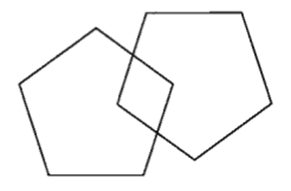 Инструкции1. Ориентировка во времени. Попросите больного полностью назвать сегодняшнее число, месяц, год и день недели. Максимальный балл (5) дается, если больной самостоятельно и правильно называет число, месяц и год. Если приходится задавать дополнительные вопросы, ставится 4 балла. Дополнительные вопросы могут быть следующие: если больной называет только число спрашивают «Какого месяца?», «Какого года?», «Какой день недели?». Каждая ошибка или отсутствие ответа снижает оценку на один балл.2. Ориентировка в месте. Задается вопрос: «Где мы находимся?». Если больной отвечает не полностью, задаются дополнительные вопросы. Больной должен назвать страну, область, город, учреждение в котором происходит обследование, номер комнаты (или этаж). Каждая ошибка или отсутствие ответа снижает оценку на один балл.3. Восприятие. Дается инструкция: «Повторите и постарайтесь запомнить три слова: карандаш, дом, копейка». Слова должны произноситься максимально разборчиво со скоростью одно слово в секунду. Правильное повторение слова больным оценивается в один балл для каждого из слов. Следует предъявлять слова столько раз, сколько это необходимо, чтобы испытуемый правильно их повторил. Однако, оценивается в баллах лишь первое повторение.4. Концентрация внимания. Просят последовательно вычитать из 100 по 7, так как это описано в 2.1.3.е. Достаточно пяти вычитаний (до результата «65»). Каждая ошибка снижает оценку на один балл. Другой вариант: просят произнести слово "земля" наоборот. Каждая ошибка снижает оценку на один балл. Например, если произносится «ямлез» вместо «ялмез» ставится 4 балла; если «ямлзе» - 3 балла и т.д.5. Память. Просят больного вспомнить слова, которые заучивались в п.3. Каждое правильно названное слово оценивается в один балл.6. Речь. Показывают ручку и спрашивают: «Что это такое?», аналогично - часы. Каждый правильный ответ оценивается в один балл.Просят больного повторить вышеуказанную сложную в грамматическом отношении фразу. Правильное повторение оценивается в один балл.7. Устно дается команда, которая предусматривает последовательное совершение трех действий. Каждое действие оценивается в один балл.8-9. Даются три письменных команды; больного просят прочитать их и выполнить. Команды должны быть написаны достаточно крупными печатными буквами на чистом листе бумаги. Правильное выполнение второй команды предусматривает, что больной должен самостоятельно написать осмысленное и грамматически законченное предложение. При выполнении третьей команда больному дается образец (два пересекающихся пятиугольника с равными углами), который он должен перерисовать на нелинованной бумаге. Если при перерисовке возникают пространственные искажения или не соединение линий, выполнение команды считается неправильным. За правильное выполнение каждой из команд дается один балл.Интерпретация результатовИтоговый балл выводится путем суммирования результатов по каждому из пунктов. Максимально в этом тесте можно набрать 30 баллов, что соответствует оптимальному состоянию когнитивных функций. Чем ниже итоговый балл, тем более выражен когнитивный дефицит. Результаты теста могут трактоваться следующим образом:25 баллов – норма 21 – 24 балла – легкая деменция10 –20 баллов – умеренная деменция≤9 баллов – тяжелая деменцияПрограмма проведения мероприятий в рамках Всероссийского проекта «#ДоброВСело»Немедицинский блокВремя проведения: 3-6 часов.Место проведения: фельдшерско-акушерские пункты (ФАП) и прилегающая к ним территория.	Данные мероприятия проводятся в следующем порядке: п.1, 2, 3 и 4 параллельно, завершается работа в рамках данного блока п. 5. Весь комплекс мероприятий может быть проведен параллельно другими блоками, если это позволяют обстоятельства и место проведения, либо последовательно. Порядок действий в данном случае определяется на месте исходя из особенностей ситуации.Первичный сестринский осмотр.Дата и время первичного осмотра _____________________________________Ф.И.О. _______________________________________________________________________________________________________Дата рождения, возраст ______________________________________________ Непереносимость лекарственных препаратов _______________________________________________________________________Перенесенные и хронические заболевания, операции: ____________________________________________________________________________________________________________________________________________________________________________________________________________________________________________________________________________________________Лекарственные средства, принимаемые в данный момент___________________________________________________________________________________________________________________________________________________________________________Профессиональный анамнез___________________________________________________Вредные привычки: курение, алкоголь, другое____________________________Постоянное место жительства: ___________________________________________________________________________________Телефон для экстренной связи  (ФИО, степень родства)____________________________________________________________________________________________________________________________________________________________________________Сестринское обследованиеЖалобы на ___________________________________________________________________________________________________Лист динамического наблюденияФ. И. О. пациента ____________________________________________________Распределение функционала волонтеров-медиков при оказании помощи медицинскому персоналу в ФАПе (ПРОЕКТ) Утверждено____________________________________________________(руководительРОИВ в сфере охраны здоровья)Региональная дорожная карта реализации Всероссийского проекта «#ДоброВСело» (проект)Форма промежуточной отчетности реализации Всероссийского проекта «#ДоброВСело»(ежемесячно). Типовой план реализации Всероссийского проекта «#ДоброВСело»№МероприятиеОписание Функции волонтера-медикаВремяПрезентационная встреча Проведение общей встречи на базе школы/дома культуры с целью анонсирования основных мероприятий в рамках проекта (времени и места их проведения, а также общее описание мероприятия)Участие в проведении презентационной встречи20 минутРабота мобильного центра здоровья (или аналогичный ему комплекс обследований) при участии волонтеров-медиковДеятельность мобильного центра здоровья направлена на выявление факторов риска развития сердечно-сосудистых и других заболеваний, с последующей рекомендацией по их коррекцииИзмерение роста, веса, АД, ЧСС, ЧД, сатурация;Проведение и анализ анкетирования;Сбор анамнеза;Помощь в проведении и проведение различных медицинских манипуляций (измерение уровня глюкозы крови, холестерина) – при наличии соответствующего сертификата или образования;Экспресс-оценка состояния сердца по ЭКГ-сигналам от конечностей с помощью кардиовизора или проведение обычного ЭКГ-исследования;Проведение спирометрии и динамометрии;Проведение биоимпедансометрии;Заполнение медицинской документации;Выполнение др. медицинских манипуляций 3-6 часовДиагностические исследования(при наличии возможности)Проведение флюорографии, УЗИ-диагностика, глюкометрия, оценка функций внешнего дыхания (ФВД) и т.д. Помощь медицинским специалистам в организации диагностических мероприятий и заполнении медицинской документации3-6 часовИндивидуальная консультация(при наличии возможности)Проведение индивидуальных консультаций населения медицинскими специалистами (невролог, кардиолог, терапевт, психолог, эндокринолог, онколог, офтальмолог и т.д.)Проведение данной консультации в случае наличия соответствующего образования 3-6 часов№МероприятиеОписаниеФункции волонтера-медикаВремяМастер-классы по оказанию первой помощиМастер-класс проводится по утвержденному плану, который включает в себя вступительную часть (где раскрывается содержание занятия в целом и его отдельных составных частей, даётся определение первой помощи, того, кто может оказывать первую помощь, перечень  состояний при которых оказывается первая помощь); основную демонстрационную часть; а также комментирующую часть, где поясняются наиболее важные моменты и типичные ошибки, проводится рефлексия с участниками и даются ответы на их вопросы. Проведение данного мастер-класса самостоятельно или при участии инструктора по оказанию первой помощи*. *Перед проведением ознакомиться с типовыми мастер-классами по оказанию первой помощи населению60 минутБеседы о необходимости прохождения диспансеризации и медицинских осмотров Беседы посвящены важности таких методов лечебно-профилактического обслуживания населения, как диспансеризация и профилактический медицинский осмотр. В ходе беседы поясняются: цели и задачи данных методов, их отличия друг от друга; какие исследования включают и цели этих исследований; как часто необходимо проходить диспансеризацию и профилактический медицинский осмотр лицам старше 18 лет; куда необходимо обращаться для их прохождения. Кроме того, в ходе обсуждения будет определено отношение самого населения к данным видам профилактики, а также сформировано понимание их важности. Подготовка, организация и проведение данного тренинга. Возможно привлечение соответствующих специалистов45 минутБеседы о важности профилактики когнитивных расстройств у людей пожилого возрастаВ рамках бесед жители узнают о причинах развития деменции, о методах ее профилактики и об основах ухода за людьми с деменцией.Организация и проведение бесед с населением.45 минутТестирование с людьми пожилого возраста на выявление когнитивных нарушений Организация и проведение скрининга с пожилыми людьми с целью выявления лиц, имеющих высокие риски возникновения когнитивных расстройств.Организация и проведение тестирования с населением 45 минутМастер-класс по скандинавской ходьбеВ рамках мастер-класса жители узнают о самом популярном виде физической активности – скандинавской ходьбе, а также о правилах ее выполнения. Подготовка, организация и проведение мастер-класса.  Возможно привлечение соответствующих специалистов.45 минутПрофориентационные беседы со школьникамиОрганизация комплекса профориентационных программ для школьников в виде бесед, тренингов и практических занятий Организация и проведение обучающего курса по подготовке к медицинскому добровольчеству45 минутТренинг «ЗдОрово жить на селе»Тренинг посвящен анализу образа жизни в сельской местности данного региона и типичным заболеваниям, вызванным особенностями данного образа жизни, а также методам их профилактики, доступным для сельских жителей и не представляющим собой помехи или ограничения для их выполнения. Подготовка, организация и проведение данного тренинга. Возможно привлечение соответствующих специалистов.45 минутТренинг «Как предотвратить развитие инфекционных заболеваний?»Рассматриваются основные вопросы развития и профилактики следующих заболеваний (включая ключевые симптомы):- ИППП (в том числе ВИЧ-инфекция);- ОРВИ, грипп и другие заболевания.Организация и проведение данного тренинга. Возможно привлечение соответствующих специалистов.45 минутТренинг «Профилактика неинфекционных заболеваний и острых состояний»В рамках тренинга рассмотрены основные группы неинфекционных заболеваний, факторов риска их возникновения, последствия и меры профилактики (сахарный диабет, сердечно-сосудистые заболевания).Отдельным блоком разбираются острые ситуации (причины их возникновения, ключевые симптомы, а также меры быстрого реагирования) – инфаркт, инсульт.Обучение населения правильному измерению артериального давления, а также другим манипуляциям по потребности (например, измерению уровня глюкозы крови)Организация и проведение данного тренинга. Возможно привлечение соответствующих специалистов.45 минутПросветительская беседа «Здоровье суставов в надежных руках»Беседа будет посвящена профилактике раннего развития дегенеративных заболеваний суставов. Практической частью беседы станет обучение жителей основным упражнениям, входящих в ЛФК, который каждый может выполнить в бытовых условиях.Организация и проведение беседы.45 минутЗарядка «Энергия, доступная каждому»Короткая обучающая программа для жителей разных возрастных категорий, которая позволит правильно выполнять физические упражнения в соответствии с возрастом. Мероприятие может проводиться как для детей, так и для лиц трудоспособного и старше трудоспособного возрастов. Организация и проведение зарядки.15 минутКвест «Будь здоров!»Мероприятие направлено на организацию просветительского и спортивного досуга детей, чьи родственники проходят медицинские обследования/участвуют в других активностях.Наполнение станций квеста зависит от возраста детей. Организация и проведение квеста.В зависимости от условийКогнитивная сфераОценка1. Ориентировка во времени:Назовите дату (число, месяц, год, день недели, время года)0 – 5  2. Ориентировка в месте:Где мы находимся? (страна, область, город, клиника, этаж)0 – 53. Восприятие:Повторите три слова: карандаш, дом, копейка0 – 34. Концентрация внимания и счет:Серийный счет («от 100 отнять 7») - пять раз Либо: Произнесите слово «земля» наоборот0 – 55. Память:Припомните 3 слова (см. пункт 3)0 – 36. Речь:Показываем ручку и часы, спрашиваем: «как это называется?» Просим повторить предложение: «Никаких если, и или но»0 – 27. Выполнение 3-этапной команды:«Возьмите правой рукой лист бумаги, сложите его вдвое и положите на стол»0 – 18. Чтение: «Прочтите и выполните»Закройте глазаНапишите предложение0 – 19. Срисуйте рисунок (*см. ниже)0 – 3Общий балл:0 – 30№МероприятиеОписаниеФункции волонтераСтарт программы проведения выездаРаздача всем собравшимся добровольцам необходимых расходных материалов, постановка конкретных задачУчастие в проведении Уборка территорииОчистка территории, прилегающей к ФАПу, от мусора, формирование удобного подхода к дверям ФАПа (ровного, лишенного препятствий для провоза детской коляски или прохода маломобильных граждан), восстановление сопутствующих конструкций (лестницы, перила, заборы и ограждения): покраска, посильный ремонтОсуществление порученных работОблагораживание внутренних помещений ФАПа* Необходимо заранее уточнять перечень необходимых работМелкие косметические работы (покраска, побелка, замена лампочек), уборка помещения (мытье окон, полов, при необходимости – иных поверхностей, чистка сантехники), декоративное оформление (развешивание штор, укрепление на стенах и дверях плакатов, табличек и иллюстративных материалов), установка и мелкий ремонт мебели (столы, стулья, шкафы и др.) Осуществление порученных работПроведение спортивных мероприятий для детей, организованных волонтерами-медикамиОрганизация площадок по здоровому образу жизни для детей (физическая активность, профилактика зависимостей, основы личной гигиены)Организация образовательного и спортивного времени детей с уклоном на основы здорового образа жизни. Можно проводить в рамках квестов или точечно в зависимости от возраста и обсуждаемых тем Социологический опрос населения «Ваше мнение об употреблении алкоголя» Проведение опроса среди местного населения по вопросам употребления алкогольной продукции для определения общей культуры потребления алкоголя, а также мнения по поводу запрета на продажу спиртного гражданам, не достигшим 21 года Организация опроса, сбор данных, фиксация списков опрошенных и возникающих предложений Субъективные данныеОбъективные данныеПроблема пациентаОБЩЕНИЕСемейное положение ____________Поддержка семьи: да / нетПоддержка вне семьи да / нетТрудности при общении да / нетДополнения/замечания: _________________________________________Сознание: ясное, спутанное, помрачнение, ступорРечь: нормальная, нарушена, отсутствует,___________Зрение: нормальное, миопия, дальнозоркость, косоглазие, светобоязнь, слезотечение, экзофтальм, _____________Слух: нормальный, снижен__________________________ПРОБЛЕМАВЫЯВЛЕНА:ДЫХАНИЕОдышка: да /нетКашель: да/ нетМокрота: да/ нетТребуется ли специальное положение в постели: да/ нетДополнения/замечания: ________________________________Частота дыхания _________в минГлубина дыхания: нормальная, поверхностная,________Одышка: экспираторная, инспираторная, смешаннаяПульс_______ мин; ритмичный/ аритмичныйАД ___________ мм рт.ст.ПРОБЛЕМАВЫЯВЛЕНА:ПИТАНИЕ И ПИТЬЕЖажда: да/ нетАппетит (сохранен/ повышен/ понижен /отсутствует)Достаточность питания: да /нетДиспепсия: изжога, отрыжка, тошнота, рвота,________________Сухость во рту: да/ нетСпособность самостоятельно питаться: да /нетРост _____см. Вес_____кгСуточное потребление жидкости ________млДополнения/замечания: ___________________________________________ПРОБЛЕМАВЫЯВЛЕНА:ВЫДЕЛЕНИЕКратность стула ____ раз в суткиХарактер стула: жидкий, оформленныйНедержание кала: да/ нетМочеиспускание (нормальное, болезненное, затруднено, недержание, неудержание)Встает ночью: да/ нетналичие грыж: да/нет______________________________Вздутие живота: да/нетОтеки: да /нет > локализация отеков: лицо, шея, ногиХарактер отеков: по температуре: холодные, горячиепо времени возникновения: по утрам, к вечеру, ________Дополнения/замечания: ________________________________ПРОБЛЕМАВЫЯВЛЕНА:ГИГИЕНА, СМЕНАОДЕЖДЫ И СОНСон: не нарушен, прерывистый, быстрое пробуждение, засыпание под утро, бессонницаДополнения/замечания: ________________________________Окраска кожных покровов: бледность, гиперемия, цианоз, желтушность, ____________________________Влажность кожных покровов: потливость, сухостьНогтевые симптомы: цианоз, бледные, желтые, барабанные палочки, кровоизлияния, койлонихииТургор сохранен да/ нетПролежни да/ нет_________________________________Другие дефекты (расчесы, опрелости)  да/ нет__________________________________________________________Слизистые оболочки ______________________________ПРОБЛЕМАВЫЯВЛЕНА:ДВИЖЕНИЕПередвигается самостоятельно: да/нетПередвигается с помощью/ без посторонней помощиДополнения/замечания:_______________________________ПРОБЛЕМАВЫЯВЛЕНА:БЕЗОПАСНОСТЬФакторы риска:Аллергия да/нетКурение да/нет Алкоголь (избыточно) да/нетПадения: да/ нетЧастые стрессовые ситуации: да/ нетОтношение к своему здоровью ______________________Способность самостоятельно принимать лекарства да/нетБоль да/нетЛокализация____________________Что дает облегчение _____________________________________________Ориентация во времени и пространстве, собственной личности: да/ нетДополнения/замечания: ___________________________________________ПРОБЛЕМАВЫЯВЛЕНА:ПОДДЕРЖАНИЕтемпературы телаОзноб: да/ нетЧувство жара: да/ нетДополнения/замечания: _______________________________Температура тела ____________°С__________________________________________________________________________________________________ПРОБЛЕМАВЫЯВЛЕНА:Параметры / ДатаПараметры / ДатаЖалобыЖалобыСонСонСтулСтулМочеиспусканиеМочеиспусканиеАппетитАппетитТемпература телаутроТемпература телавечерСлизистые оболочкиСлизистые оболочкиЧДД (в мин)ЧДД (в мин)ПульсПульсАД (мм рт. ст.)АД (мм рт. ст.)Цвет кожных покровов Цвет кожных покровов СыпьСыпьКашель/симптомы ОРЗ Кашель/симптомы ОРЗ ЖивотЖивотРвотаРвотаБольБольСтуденты 1-3 курсовСтуденты 4-6(7) курсовФункционал волонтера-медика в фельдшерско-акушерского пунктаФункционал волонтера-медика в фельдшерско-акушерского пунктаПроведение профилактических мероприятий, включая санитарно-гигиеническое образование населения и мероприятия по формированию здорового образа жизни;Помощь медицинской сестре в уходе за пациентами;Оказание помощи медицинскому персоналу в ведении медицинской документации;Проведение термометрии, измерение АД, частоты пульса, частоты дыхания;Помощь в санитарно-гигиенической уборке и дезинфекции процедурной, перевязочной, операционной;Участие в транспортировке пациентов;Произведение антропометрических измерений у населения;Оказание помощи медицинскому персоналу в выдаче лекарственный средств;Проведение мастер-классов по оказанию первой помощи (после прохождения обучения на базе образовательной организации);Проведение мастер-классов по ЗОЖ;Проведение тренингов по санитарно-профилактическому просвещению.Фиксация и иммобилизация конечностей;Помощь в проведении перевязок;Помощь в подготовке внутривенных капельных систем и содействие в проведении манипуляций (внутривенные, внутримышечные инъекции, постановка и контроль за внутривенными капельными системами) совместно с медицинской сестрой;Помощь в подготовке стерильных инструментов, капельниц, растворов;Осуществление манипуляций и уход за пациентами под контролем среднего медицинского персонала;Помощь в проведении диагностических исследований (спирометрии, динамометрии, ЭКГ-исследования, флюорографии и др.).Проведение мастер-классов по оказанию первой помощи (после прохождения обучения на базе образовательной организации);Участие в подомовых обходах.№ п/пМероприятияСодержание мероприятияСрок исполненияОтветственныйисполнитель1.Создание региональной рабочей группы по реализации проекта1.  Примерный состав: Администрация региона, муниципалитетов;РОИВ в сфере охраны здоровья;Образовательные организации;Региональное отделение ВОД «Волонтеры-медики»;Представители волонтерских организаций, общественных движений (РСО, РССМ);Региональные и муниципальные медицинские учреждения. 2. Назначение ответственных за реализацию проекта в регионе лиц из числа РОИВ (административно-организационная часть) и регионального отделения ВОД «Волонтеры-медики» (волонтерская часть).до 30 марта2.Мониторинг потребности в добровольческой помощи в фельдшерско-акушерских пунктах1.  Сбор и анализ полученной от муниципалитетов информации.2.  Формирование единого списка населенных пунктов для проведения проекта.до 30 марта4.Проведение общего заседания региональной рабочей группы1.  Утверждение плана-графика реализации проекта на основании данных мониторинга потребности в добровольческой помощи.до 30 марта5.Предоставление организаторам проекта утвержденных план-графиков 1. Направление сведений с указанием даты, географии и информации о планируемых мероприятиях.до 1 апреля6.Старт Проекта 1.  Торжественное начало реализации акции в регионе, 1-й выезд.1 - 9 апреля7.Реализация проекта в регионах1.Организация выездов по утвержденному графику; 2. Организация мероприятий в соответствии с рекомендуемыми сценариями;3. Осуществление подомовых обходов ветеранов ВОВ, раздача информационных памяток, формирование списков потребностей согласно анкете и проблем для дальнейшего их направления в соответствующие инстанции.4 апреля – 31 октября 8.Проведение общего заседания региональной рабочей группы для подведения итогов реализации проекта1.  Анализ отчетности по проекту;2.   Согласование и утверждение отчетных документов для предоставления организаторам проекта. 8 ноября9.Предоставление сведений об итогах проекта. 1. Направление организаторам сведений о реализации проекта в регионах по утвержденной форме. до 13 ноября10.Предоставление промежуточной отчетности1. Направление на официальную почту проекта промежуточных итогов реализации проекта по предоставленной форме не позднее 13-го числа каждого месяца.в течение всего проекта№ п/пНаименование ФАПаАдрес местонахождения ФАПаДата выездаПартнерские организации, принявшие участие в выездеЧисло волонтеров, принявших участие Количество медицинских специалистов, принявших участиеПроведенные мероприятия (согласно программе проекта)Охват местных жителей№ п/пНаименование ФАПаАдрес местонахождения ФАПаДата выездаПартнерские организации, принявшие участие в выездеЧисло волонтеров, принявших участие Количество медицинских специалистов, принявших участиеПроведенные мероприятия (согласно программе проекта)Охват местных жителей